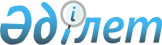 О ратификации Протокола о внесении изменения в Договор о Евразийском экономическом союзе от 29 мая 2014 годаЗакон Республики Казахстан от 8 февраля 2019 года № 223-VІ ЗРК.
      Ратифицировать Протокол о внесении изменения в Договор о Евразийском экономическом союзе от 29 мая 2014 года, совершенный в Москве 15 марта 2018 года.      ПРОТОКОЛ   
о внесении изменения в Договор о Евразийском экономическом союзе от 29 мая 2014 года    
      Государства - члены Евразийского экономического союза, именуемые в дальнейшем государствами-членами,  
      руководствуясь статьей 115 Договора о Евразийском экономическом союзе от 29 мая 2014 года,  
      согласились о нижеследующем:   Статья 1  
      Пункт 2 статьи 10 Договора о Евразийском экономическом союзе от 29 мая 2014 года дополнить словами "либо главы правительств государств-членов, если в соответствии с законодательством своего государства они наделены полномочиями принимать решения по вопросам, входящим в компетенцию Высшего совета".  Статья 2  
      Настоящий Протокол вступает в силу с даты получения депозитарием по дипломатическим каналам последнего письменного уведомления о выполнении государствами-членами внутригосударственных процедур, необходимых для его вступления в силу.   
      Совершено в городе Москве 15 марта 2018 года в одном подлинном экземпляре на русском языке.    
      Подлинный экземпляр настоящего Протокола хранится в Евразийской экономической комиссии, которая, являясь депозитарием настоящего Протокола, направит каждому государству-члену его заверенную копию.    
      Настоящим удостоверяю, что данный текст является полной и аутентичной копией Протокола о внесении изменения в Договор о Евразийском экономическом союзе от 29 мая 2014 года, подписанного 15 марта 2018 г. в городе Москве:  
      за Республику Армения – Президентом Республики Армения С. А. Саргсяном; 
      за Республику Беларусь – Президентом Республики Беларусь A. Г. Лукашенко; 
      за Республику Казахстан – Президентом Республики Казахстан Н. А. Назарбаевым;  
      за Кыргызскую Республику - Президентом Кыргызской Республики С.Ш. Жээнбековым;   
      за Российскую Федерацию - Президентом Российской Федерации B. В. Путиным   
      Подлинный экземпляр хранится в Евразийской экономической комиссии.   
					© 2012. РГП на ПХВ «Институт законодательства и правовой информации Республики Казахстан» Министерства юстиции Республики Казахстан
				
      Президент      
Республики Казахстан

Н. НАЗАРБАЕВ   

За Республику Армения
За Республику Беларусь
За Республику Казахстан
За Кыргызскую Республику
За Российскую Федерацию 
      Директор   
Правового департамента   
Евразийской экономической комиссии

В. И. Тараскин    
